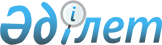 Абай ауданы әкімдігінің 2010 жылғы 09 қыркүйектегі № 18/03 "Абай қаласында көшпелі және көрме-жәрмеңкелiк сауда үшін арнайы бөлінген орындарды белгілеу туралы" қаулысының күшін жою туралыҚарағанды облысы Абай ауданы әкімдігінің 2016 жылғы 4 сәуірдегі № 12/05 қаулысы      Қазақстан Республикасының 2001 жылғы 23 қаңтардағы "Қазақстан Республикасындағы жергілікті мемлекеттік басқару және өзін-өзі басқару туралы" Заңына, Қазақстан Республикасының 1998 жылғы 24 наурыздағы "Нормативтік құқықтық актілер туралы" Заңының 21-1-бабының 2-тармағына сәйкес және Қарағанды облысы әділет Департаментінің 2016 жылғы 12 ақпандағы № 8-10/634 хатына сәйкес, Абай ауданының әкімдігі ҚАУЛЫ ЕТЕДІ:

       1. Абай ауданы әкімдігінің 2010 жылғы 09 қыркүйектегі № 18/03 "Абай қаласында көшпелі және көрме-жәрмеңкелiк сауда үшін арнайы бөлінген орындарды белгілеу туралы" (нормативтік құқықтық актілерді мемлекеттік тіркеу тізілімінде 2010 жылғы 22 қыркүйекте № 8-9-87 тіркелген) қаулысының күші жойылды деп танылсын.

      2. Осы қаулының орындалуын бақылау салаға басшылық ететін аудан әкімінің орынбасарына жүктелсін. 

      3. Осы қаулы алғаш ресми жарияланған күнінен бастап қолданысқа енгізеледі.


					© 2012. Қазақстан Республикасы Әділет министрлігінің «Қазақстан Республикасының Заңнама және құқықтық ақпарат институты» ШЖҚ РМК
				
      Абай ауданының әкімі

С. Шайдаров
